
Guide to Maui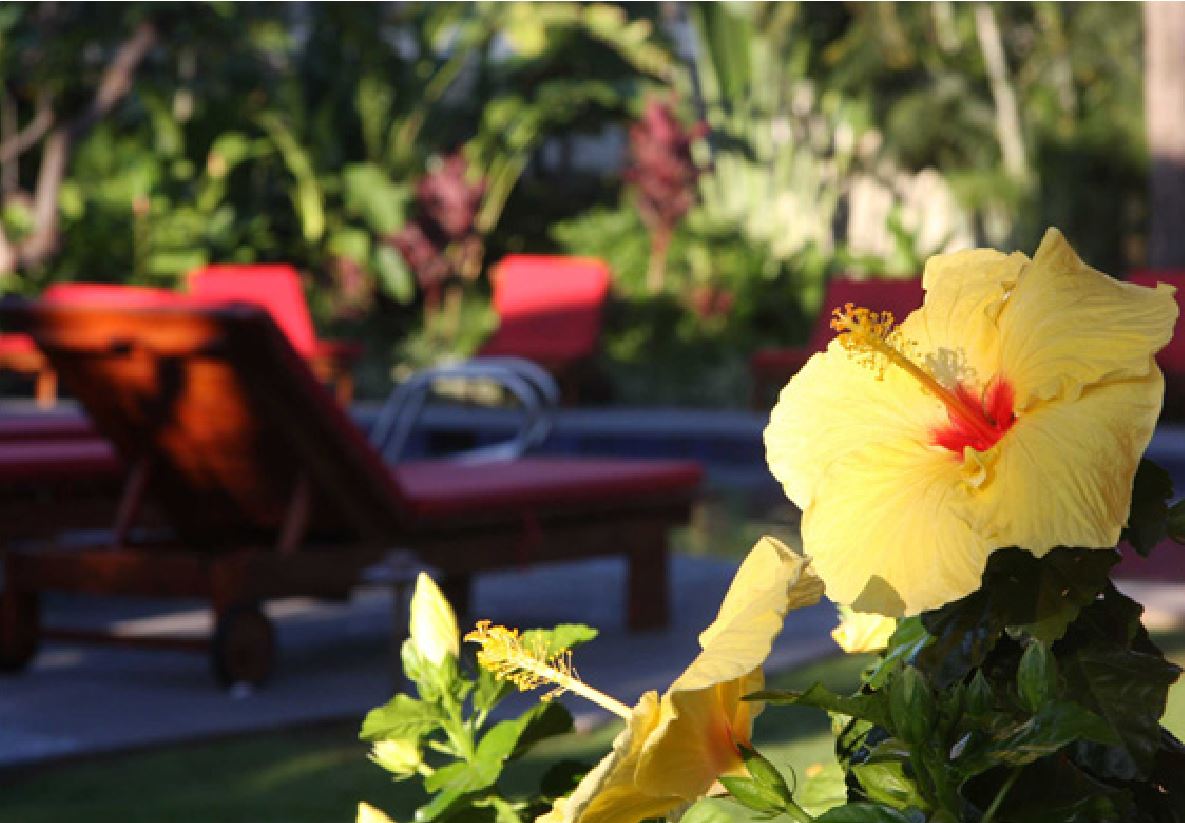 Thank you for choosing to stay in our condo in Kihei. We love Maui and have put together this guide to share some of the things we love best with you.Enjoy!The Ritscher-Osorio Familywww.MauiParadiseRentals.comTable of Contents:Contact InformationTransportationThe IslandThings to do in Kihei and MauiBeachesNightlifeRestaurantsContact Information		Return to table of contentsWe hope you enjoy our little piece of paradise as much as we do.  When you arrive, please take a moment to look over the condo and let us know if anything is not to your satisfaction. Please also take a moment to look through this binder which includes useful information about the resort and the area. Please keep in mind this is a privately owned condo and the front desk will not be able to assist you doing your stay. We can be reached by phone or email at any time if you need anything during your stay.  Please call or text us at:April 1-206-949-5758Or email us at:info@MauiParadiseRentals.comFollow us on these social networks for updates:Facebook - https://www.facebook.com/LahainaRentalTwitter - https://twitter.com/LahainaRentalPinterest - http://www.pinterest.com/lahainarental/ Transportation
		Return to table of contentsRenting a carAll the major rental car companies are near the airport. Advantage Rent a Car http://www.advantage.com/  is normally the most cost effective rental. Most of the rental car agencies also have locations in Kihei (Avis, Dollar, Enterprise, etc.)Taxi ServicesLyft and Uber are also on the island now and are comparable in prices to a shared shuttle- Download the app on your phone to book your ride.24 Hour Taxi Service on Maui (808) 243-TAXI (808) 243-8294 Serving: Wailea, Kihei, Wailuku, Kahalui, Paia, Makawao, Haiku, Lahaina, Kaanapali, AIRPORT, and ALL of MauiAvailable 7 Days a Week/24 Hours a DayVisa & Master Card Credit Cards accepted
Kihei Taxi (808) 298-1877
Serving:  ALL of MauiEmail:  info@kihetaxi.com
Credit Cards accepted
Star Maui Limousine (877) 875-6900 (808) 875-6900 http://www.limohawaii.com/Email:  info@limohawaii.comShuttle ServicesMaui Airport Taxi and Shuttle (808)877-2022http://mauiairporttaxi-shuttle.com/Speedi Shuttle (877)242-5777http://www.speedishuttle.com/Roberts Shuttle (808) 439-8800https://www.robertshawaii.com/airport-shuttle/maui/Public Bus Transit System
Maui Bus Service   (808) 871-4838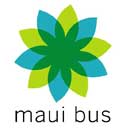 Website:  http://www.co.maui.hi.us/index.aspx?NID=1310   (Bus times and routes)Fees - Effective July 1, 2018 (Check for latest fare information.)
The fare is $2.00 per boarding. Daily and monthly passes are also available.  Daily Pass $4.00.  
No transfers are given on any of the routes.   The Maui Bus public transit service consists of thirteen (13) bus routes, all operated by Roberts Hawaii. These routes are funded by the County of Maui and provide service in and between various Central, South, West, Haiku, Kula and Upcountry Maui communities. 
All of the routes are operated seven days a week, including all holidays. No transfers are given on any of the routes. All vehicles on the routes are ADA accessible.

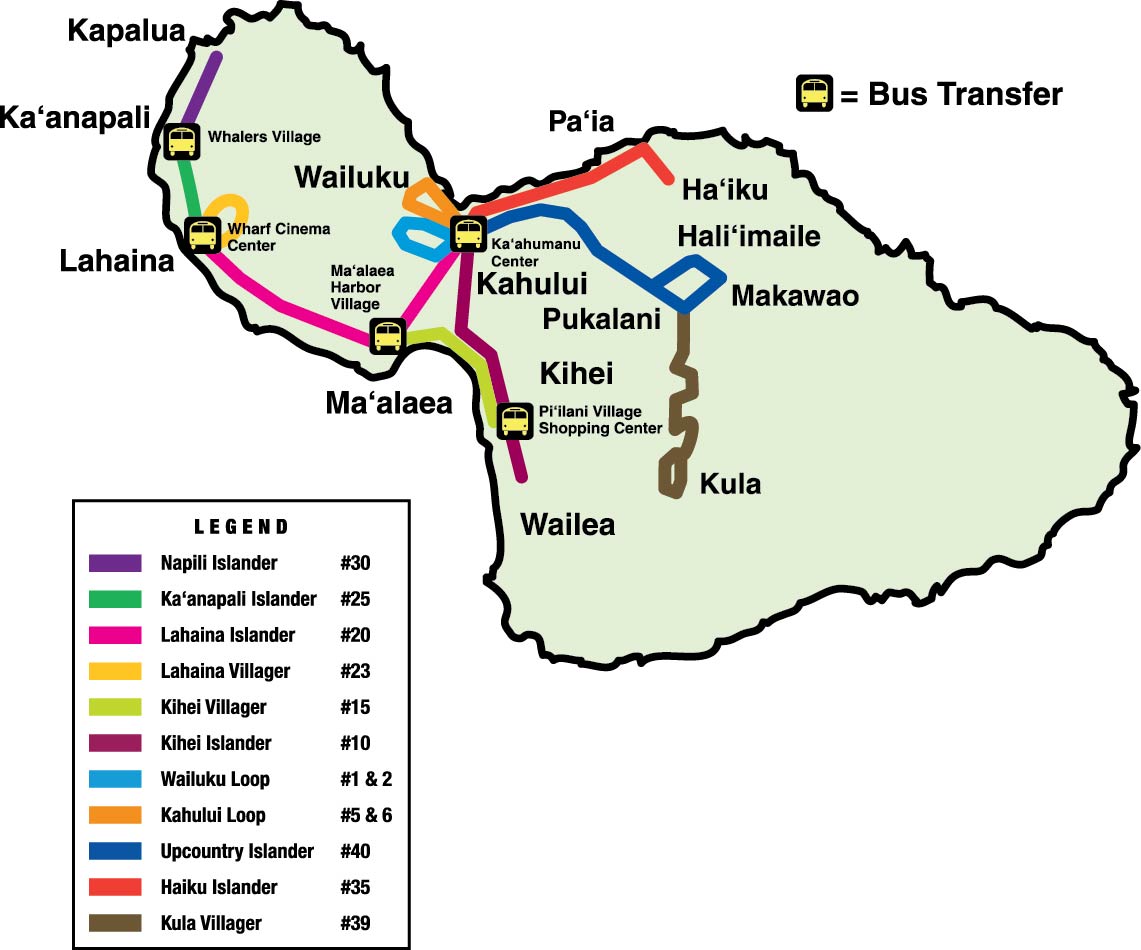 The Island		Return to table of contents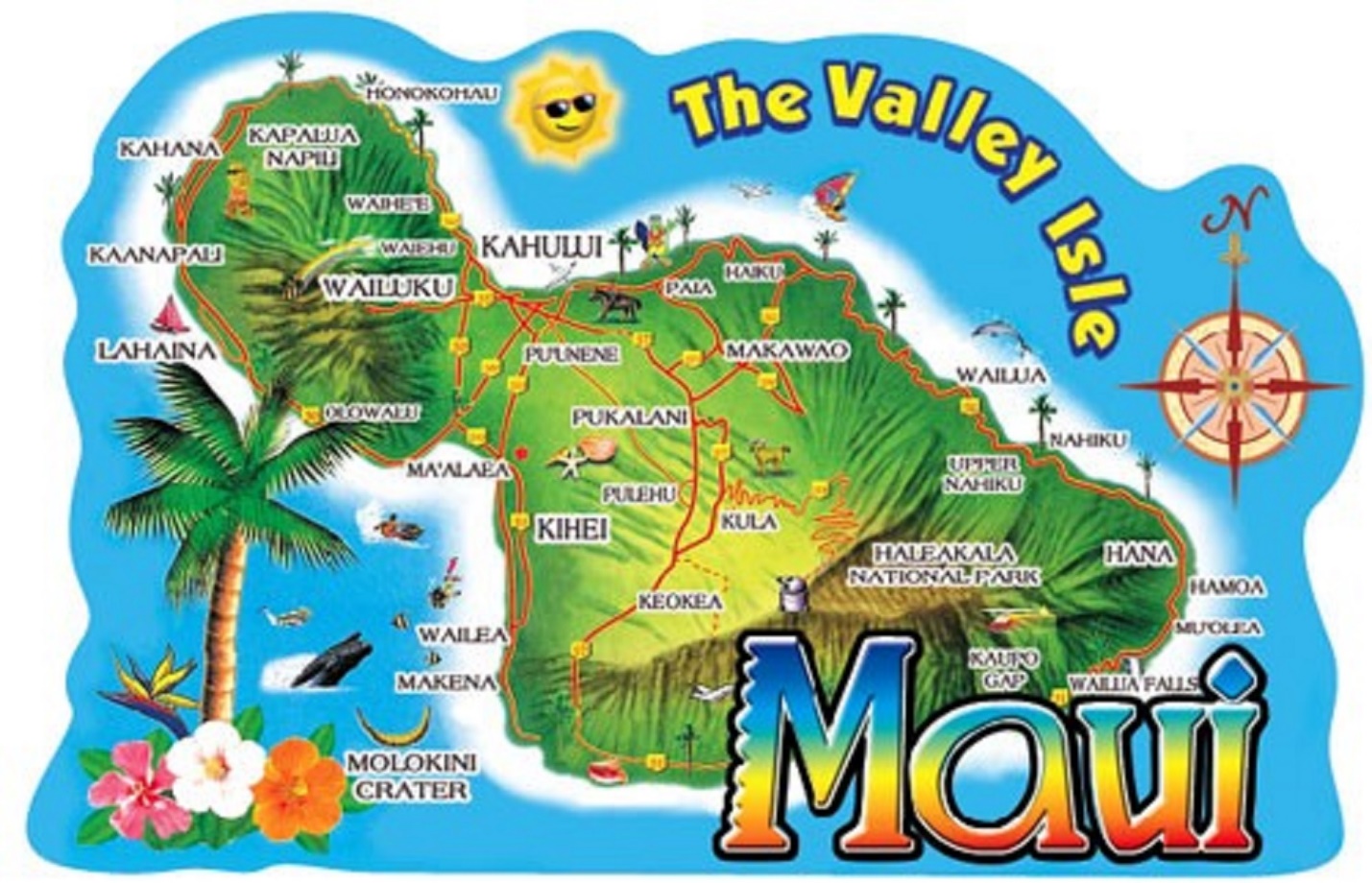 Legends say the demigod Maui pulled the Hawaiian Islands from the sea and lassoed the sun atop Haleakala, the island’s highest peak. The island of Maui was named after this mythological being, perhaps because the shape of the island is said to resemble his head and body.

King Piilani was the first ruler to unite all of Maui under a single family of alii (royalty) in the early 15th century. In 1790, King Kamehameha I defeated Kahekili, Maui’s last king, after a fierce battle in the iconic Iao Valley. Kamehameha took control of Maui and made Lahaina the new capital of the unified Hawaiian Kingdom. For nearly five decades, Lahaina served as the center of government for Hawaii. Simultaneously, the town experienced a surge in its whaling industry. At the height of the whaling era (1840-1865) as many as 500 ships anchored in Lahaina’s port.

Maui’s first sugar mill began operations in 1828. As the sugar industry in the islands grew, an influx of plantation workers from China, Japan, Puerto Rico, Korea, the Philippines, Portugal and Europe arrived in Hawaii. These immigrants became the foundation of the multi-ethnic culture of Hawaii today. You can experience these influences at places like the Lahaina Jodo Mission and in the fusion of flavors found in Hawaii Regional Cuisine.

The Lahaina Historic Trail and other notable attractions allow you to explore Maui’s rich past today, adding a fascinating new dimension to your visit.www.gohawaii.com/maui/about/history Central MauiHome to much of the island’s population, this area offers plenty of interesting attractions and off-the-beaten-path treasures to uncover. The top attraction in Central Maui is peaceful Iao Valley State Park, with fog-shrouded forests, lush valleys and burbling streams. Take an easy hike on a paved trail to view one of Maui’s most iconic landmarks, the 1,200-foot Iao Needle. At the gateway to Iao Valley State Park, you can browse local shops, restaurants and historic sites in the charming town of Wailuku. The neighboring town of Kahului is a bustling shopping district with Maui’s largest mall, and if you want to stock up for an epic trip, everything you need can be found here. East MauiWhen your mind imagines Maui, it probably looks a lot like the island’s epic east side: cascading waterfall pools hidden in lush rainforests, roadside pineapple stands, hairpin turns around plunging sea cliffs. It’s all here, along the legendary Road to Hana—one big reason why East Maui is a must-see on any traveler’s list. South MauiYou’ll find the sunniest, driest area of Maui on the peaceful southwestern coast. Blessed with miles of sandy beaches and clear views of the islands of Lanai, Molokini and Kahoolawe, South Maui is a place for lazy days and romantic nights. Explore the immersive underwater aquarium at the Maui Ocean Center in the whale-friendly Maalaea Bay. Golf at world-class courses in Wailea. Shop and dine in some of Maui’s finest restaurants and resorts. Discover Maui’s warm hospitality on its spectacular southern coast. West MauiThe sunny northwest coast of Maui was once a retreat for Hawaiian royalty and the capitol of the Hawaiian Kingdom. Today, West Maui is home to spectacular resorts, shopping, restaurants, a wealth of activities and some of the most amazing sunsets in the world. Traveling north from Maalaea and the Maui Ocean Center, your first stop is the historic whaling town of Lahaina. Rustic buildings recall its days as Hawaii’s busiest port, while bustling shops on Front Street and winter whale watching make it a favorite port of call for cruise ship passengers. A few minutes more on the Highway and you’ll find yourself drawn into the vibrant Whalers village. Whether you’re staying in the area or just passing through, a stroll on the Kaanapali Beachwalk is always in order. Families play on the beach, shoppers buzz in and out, and diners sit back and simply soak in the view. Further up is Kapalua, known for championship golf and private getaways. Here, the tone is a bit quieter, with understated elegance.Upcountry MauiGolden beaches give way to rolling hills and misty mountains as you ascend into Upcountry Maui, which is located on the higher elevations surrounding Haleakala — the island’s highest peak. Since early times, Hawaiians have farmed the volcanic soil of Upcountry fields, growing taro and sweet potato. Today, you can take farm tours, visit a goat dairy or even sip Maui-made wines and spirits in the rustic outposts of Kula and Makawao.Beaches		Return to table of contents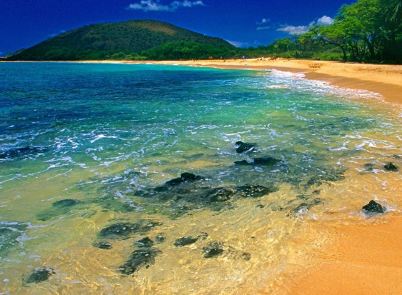 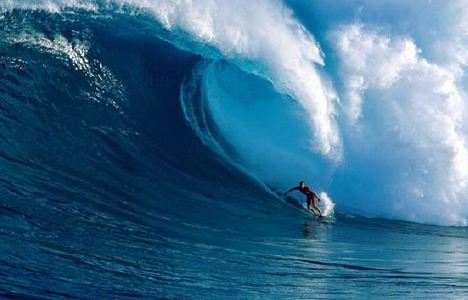 Within walking distanceKamaole Beach Park 1-3Kamaole Beach Park is Kihei's best beach! (Kam as the locals lovingly refer to it) is located right across the street and is part of the triad of beaches known as Kamaole Beach Parks #1, #2 and #3.  This is the part of the southern coastline of Maui that starts to have the exotic and beautiful white sand beaches that Kihei and further south Wailea and Makena are famous for. Kamaole 2 is a beautiful white sand crescent that stretches one-third of a mile from one point to the other. Snorkeling is really only good here at the points of the beach but the white sand bottom in the middle makes an ideal place to swim.As far as amenities Kamaole has a parking lot as well as parking available along Kihei Rd and in a dirt parking lot on the other side of the street. A nice access point is the North side of the beach at Charlie Young. Restroom, showers, picnic tables and some barbecue stations are available. There is often a volley ball net set up in a sandy portion of the park. A lifeguard station is available. Cove Park Cove Park located just North of Kam 1, has a small sandy beach and is a nice spot to just hang out, read a book and enjoy the surroundings. The ocean is usually the clearest in the early mornings and in the winter months (November to March) due to ocean currents. Cove Park is also a good paddle boarding and surfing beach, and surf lessons are given here. There are no lifeguards and no facilities, so bring supplies.  Across the street is Maui Wave Riders that rent paddleboards and surf boards and can also provide lessons.Kalama Beach Park (Puunoa Beach)Kalama Park, a 36 acre beach park, is a spacious and diverse park complex suitable for organized sporting events, outdoor concerts, fairs, festivals and gatherings of all kinds. Although the beach is very small here, the park provides excellent facilities for picnicking and family outings. Sunsets are spectacular from this park and quite a gathering spot during that time of the day as everyone awaits.

Services and Amenities 
No lifeguard 
Restrooms 
Telephones 
Picnic tables and pavilions 
Showers					 
BBQ grills 
Grassy areas 
Small beach area 
Rocky shoreline with a small beach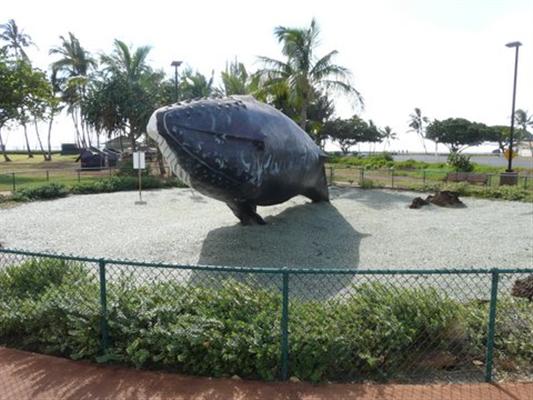 Skateboard Park and inline skating rink (lighted in the evening) 
Sport areas for volleyball, basketball, baseball, soccer and tennis.  Tennis courts are lighted in the evening.
A little further outWailea BeachWailea Beach is located toward the southernmost part of Kihei Maui. It is a large beach, crescent in shape, capped on either point by black, lava rock formations. This lends to the calmness of the waters, making this an ideal place for swimming, snorkeling, and sunbathing. Changing rooms, showers, eateries, and places to rent gear and equipment are available. There are lifeguards on duty. You will also find a large paved walkway leading to a variety hotels, restaurants, shopping and entertainment.Makena Beach State Park (Big Beach)One of Maui's signature beaches and is at the top of the list of beaches not to miss. With white sands extending nearly 2/3 of a mile long, is one of the largest beaches in Maui.  Boogie boarding is very fun at this beach, but the waves can get a little big in the late afternoon.Keawakapu BeachSituated between Kihei and Wailea to the south, Keawakapu Beach is one of the most picturesque stretches of coast in southwest Maui. This beach is rarely ever overcrowded, as there are no major resorts or hotels. The surf is always calm and the white sand and shady palms make the deal even sweeter. There are no lifeguards on duty, but you can find some places to rent equipment like umbrellas and chairs nearby.Ka’anapali BeachBeautiful golden sand and crystal clear water make this a very popular beach. One of Maui’s best beaches is Kaanapali Beach, with three miles of sandy shores to enjoy. The northernmost section of the beach is a great place for snorkeling where you can see the different creatures living in the area up close and personal. As one of the signatures of Kaanapali, cliff-divers love to jump off the beach’s northernmost edge, Puu Kekaa, or Black Rock. The ceremony occurs every evening at sunset to honor King Kahekili. Watch divers light the torches on top of the cliffs before they leap into the waters below. It is a spectacle you won’t want to miss! Parking is expensive but your cheapest option is typically Whalers village. You can also take the bus and not worry about parking.  Black Rock is located in front of the Sheraton Resort.  DT Fleming Beach ParkVoted best beach in America in 2006. Facilities include picnic tables, restrooms, showers and lifeguards. The beach backs up to a grove of trees providing much needed shade.Ho'okipa Beach, North MauiThe best place in the world to watch windsurfers at what is known as the "windsurfing capital of the world." You'll also see some great board surfing here towards the east end of the beach.

Ho'okipa Beach is also a great place to see turtles coming up on the beach (this is not in any of the guide books).  They starting coming up approximately 1 hour before sunset.  The gate closes at 7pm, so make sure you leave the park by then.Kahana Beach
If you’ve ever had an interest in windsurfing, Kahana Beach is the place for you, as if offers excellent windsurfing conditions. There are lifeguards on duty so safety won’t be an issue. The beach also features convenient restrooms and showers for a quick change as well as picnic tables so you can enjoy a meal as you gaze out onto the ocean. Hana Beach Park
For a terrific family-friendly beach day, you won’t want to miss out on Hana Beach Park. This is another one of the most popular swimming beaches on the island. There are also many local community events held at this beach, so check one out to see how the locals enjoy themselves. Kaihalulu BeachMaui’s red sand stretch of sand. It was the site of a fortress and temple and birthplace of civil leader Queen Ka’ahumanu. Kaihalulu is one of the new red sand beaches in the world, made so by the abundance of iron, and with the rich contrast against the blue waters.Snorkeling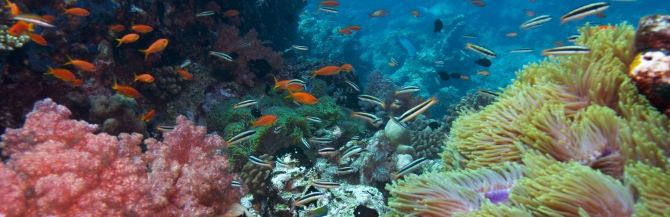 There are many great snorkeling places on Maui  Ask for a free snorkel map at Maui Dive Shop or call them at 1-800-542-3483, or check out their web site at www.mauidiveshop.com.Some of our favorites are:Ulua Located between the Renaissance and the Wailea Marriott, both Ulua and Mokapu are popular places to snorkel and shore dive. This is a wonderful beach for snorkeling (one of our favorites) and diving when it is calm and just for hanging out. It is easy sandy beach for good access especially with children.  Snorkeling is best at the right (north) side of the beach near the rocky outcrop.  Swimming and snorkeling are best in the mornings (afternoons can be windy here, making the ocean choppy and the visibility poor).  When surf is up, beach attracts body boarders.  This is Maui's South shore training area for many scuba school's beginner dives. There are two reefs found stringed between the two beaches. The first one is great for snorkeling, and scuba divers best access the second one. The second reef is deeper and has a turtle cleaning station.  Backed by a small park, ideal for picnics.  Arrive early, parking lot fills up quickly.Makena LandingMakena landing, aka Five Caves aka Five Graves, is a wonderful spot to snorkel or dive. The topography here is diverse and sea caves plenty. This area is home to many small harmless reef sharks. Make sure to only snorkel here if there have been no rains or large surf due to the impairment of visibility. This area has plenty of parking and many entrance points.Ahihi Keanau ReserveAhihi Keanau Reserve is located in Makena and one of the more serene and beautiful spots on the island. Parking is a challenge in this area though. The road is narrow which has only a few openings for a car. The reef is shallow and perfect for snorkeling. This isn't the best Maui scuba diving location because it's so shallow; you'd rather be snorkeling, unless you travel far out. The coral here is plentiful and comes in many brilliant colors. Keep in mind that this is reserve, which is why there are so many fish here. The fish are protected! If you want to do some Wailea fishing, charter a boat and stay out of this area.
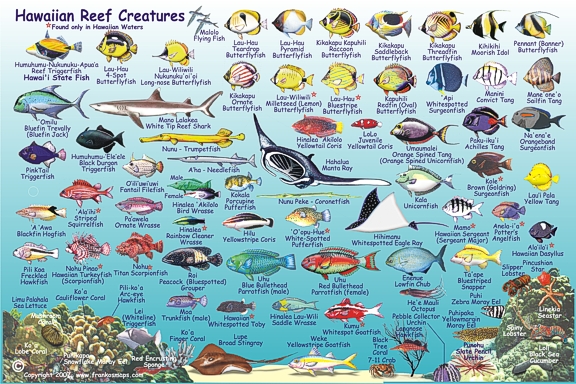 Things to do in Kihei and MauiSurfing and standup paddle boardingMaui Wave Riders 2021 S. Kihei Rd, Kihei (808) 875-4761 www.mauiwaverriders.com Big Kahuna Adventures 1913 S. Kihei Rd #C, Kihei (808) 875-6395 www.bigkahunaadventures.com 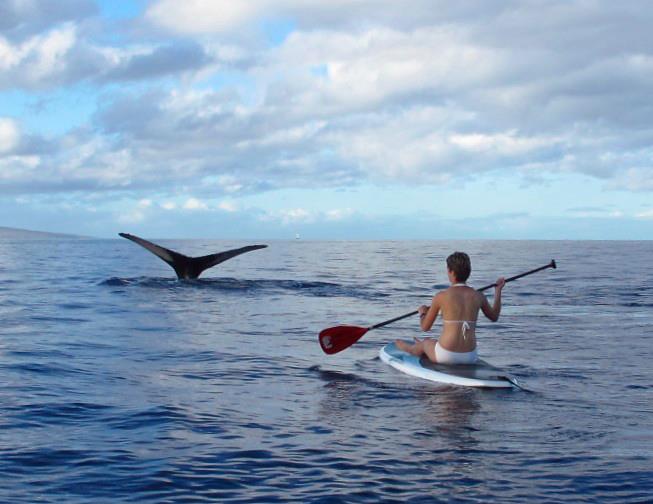 WalksKihei Coastal Trail Follow this trail along coastal bluffs ideal for whale watching and quiet meditation. At the start of the trail look for the burrows of ʻuaʻu kani (wedge-tailed shearwaters), ground-nesting seabirds that return to the same sites each spring. The birds lay a single egg and remain until November, when the fledglings are large enough to head out to sea.The trail starts beyond the grassy lawn at the south end of Kamaʻole Beach Park III and winds half a mile south to Kihei surfside condos, just beyond Kihei Boat Ramp. The path is made of packed gray gravel outlined in white coral. Curiously, when the trail was being built, a storm washed hundreds of yards of bleached coral onto the shore here. The coral was not originally planned for the trail construction, but the volunteers building the trail consulted with a Hawaiian kahuna (priest) and were told ancient trails were often outlined in white coral so they could be followed at night. The Hawaiian gods were thanked for the gift of coral, which was then incorporated into the trail.Wailea Beach Walk(Up to 4.25 miles roundtrip)
Walk and jog along Wailea Beach Walk, which stretches from The Fairmont Kea Lani, Maui all the way north to the Andaz Maui.  A paved, wheelchair-accessible coastal path winds past Wailea’s beach resorts and five beaches, facing some of South Maui’s best beaches.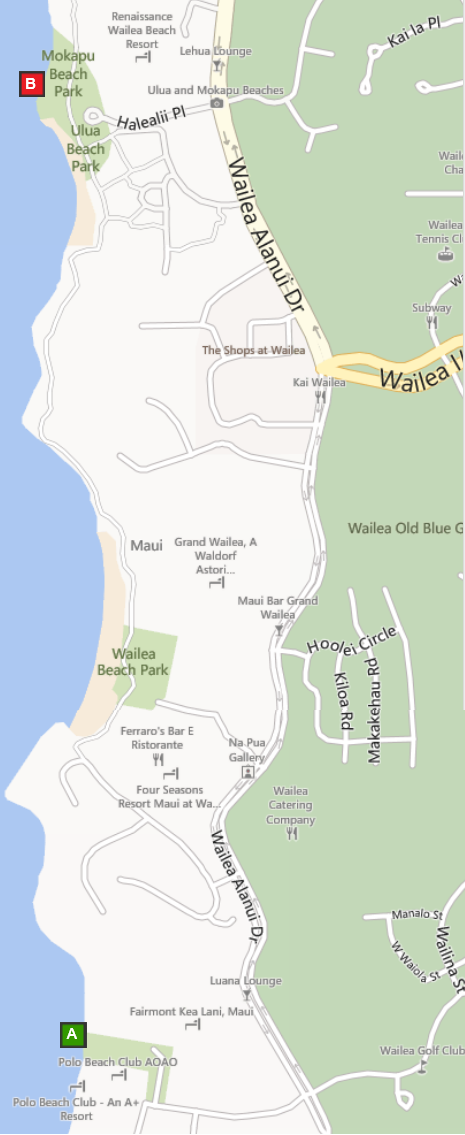 In the morning, there is a Whale's Tale Juice Bar in the old Lauhala Hut oceanfront at Wailea Beach Marriott Resort & Spa.  From 6:30 a.m. to noon daily, the Whale's Tale team blends fresh tropical juices, pours Starbucks coffees and dishes up breakfast fare.In the evening, you can watch sunset and listen to some of the hula performances and Hawaiian music and, or try spotting whales offshore during winter.
Directions & ParkingTo get to the South Access point “A on the map”:  From the resort, go out to the main road, Kihei Road and turn left.   Continue on Kihei Road. Slight left onto Okolani Drive for 0.3 miles. Turn right onto Wailea Alanui Drive for 1.7 miles.  Turn right on Wailea Ike Drive To Polo Beach (south access).  Turn right on Kaukahi St, just past the Farimont Kea Lana, and follow signs to Polo Beach Shoreline Access.  
ParkingTo park for FREE, there is a county park back by the Polo Beach club at Polo Beach, turn beside the Kea Lani. Parking, restrooms, picnic table. This is the south end of the Beachwalk.Yoga ClassesMaui Massage and Yoga 2450 S Kihei Rd, Kihei (808) 214-0129 www.johannawaters.com 
Try yoga on the beach.Massage Maui 145 North Kihei Road, Kihei (808) 357-7317 www.massage-maui.com Kihei Yoga 1847 S Kihei Rd #103, Kihei (808) 269-2794 www.kiheiyoga.com 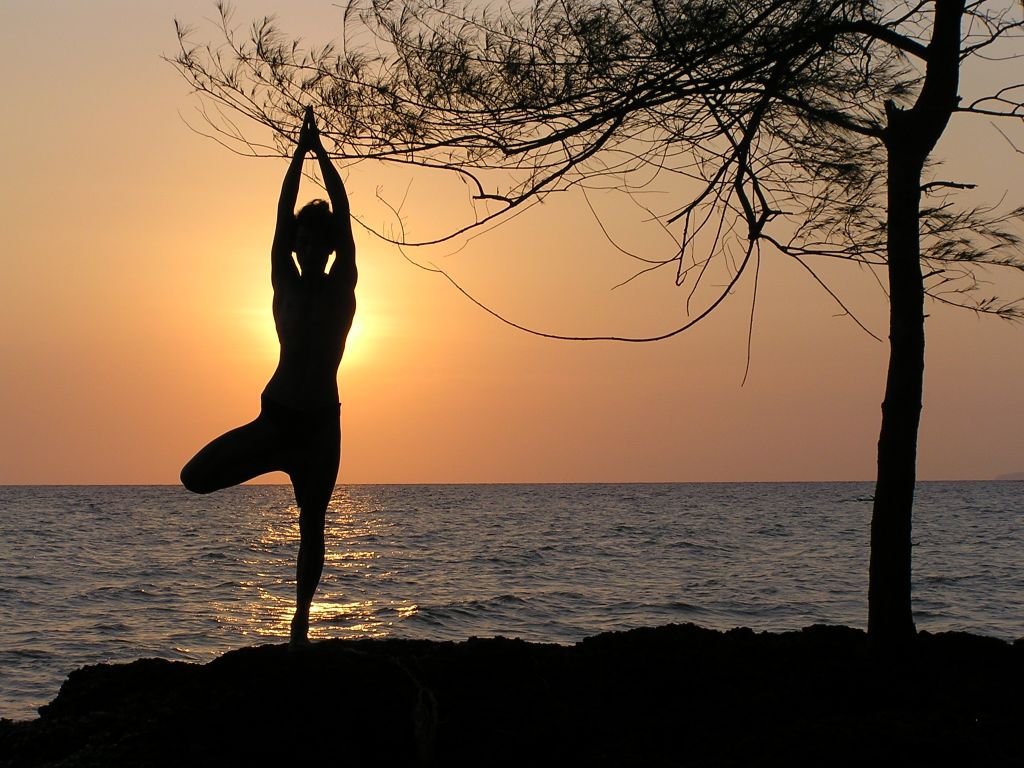 Kihei Aquatic Center 303 E. Lipoa St, Kihei (808) 270-8208 www.co.maui.hi.us/Facilities/Facility/Details/20Maui Boat Rentals (808) 879-3721 www.maui-boat-rental.com  Email:  reservations@maui-boat-rental.comMaui Friday Town PartiesMaui Friday Town Parties is an initiative to showcase our island’s historic towns and celebrate the unique nature of the businesses in the communities.  From Market Street to Front Street, from Baldwin Avenue to South Kīhei Road most every Friday our community gathers to celebrate art, music and Maui culture.  Residents and visitors enjoy a special night of interaction and fun, punctuated with free entertainment, special offerings and Friday-only promotions from each town’s family of merchants.
What is the Maui Friday Town Party schedule?First Friday of the month – WailukuSecond Friday – LahainaThird Friday – MakawaoFourth Friday – Kihei
What can I expect at a Maui Friday Town Party?  Generally from 6-9pm, Maui Friday Town Parties are a safe, fun community-minded way for both residents and visitors to kick-off the weekend under the stars and enjoy our small-town ambiance.  Many retailers, galleries and boutiques operate extended hours and highlight special promotions. Crafters, artisans and culinary wizards add their creativity to the event. Attendees have fun while simultaneously supporting our economy and revitalizing historic Maui.
Lahaina Town and Banyan TreeVisit Lahaina for a fun day of shopping. Lahaina is a cute little walking town with tons of shops and restaurants along Front Street. The Banyan tree was planted in April 1873 and now covers almost an acre! On Saturday mornings, local artists set up stands under the tree to showcase their wares. If you appreciate art, check out the Lahaina Art walk every Friday night between 6:30-9:30 p.m. Dozens of art galleries along Front Street showcase their art along with wine and appetizers. ExcursionsWhether you want to fish, cruise, snorkel, scuba or just sail around, a majority of the excursions on island depart from the Makena, Maalaea, and/or Lahaina Harbor. Most of the companies have booths set up in the harbor and you can shop around for prices. There are also quite a few timeshare companies that offer discounted excursions or meals if you sit through a timeshare sales appointment. If you don’t mind investing a few hours of your time and are good at saying “No”, this can be a good way to reduce the cost of some of the excursions. Keep in mind, most of the timeshare sellers, will give you more than one discounted excursion with each timeshare presentation. 
Whale WatchingThe waters surrounding Maui are the stage for some of the best whale watching in the world. Each winter thousands of kohola (humpback whales) travel to Hawaii from colder waters to breed, calve and nurse their young. Although the first whale sightings will usually occur sometime in October, whale season officially runs from December 15-May 15.  Since activity tapers towards the end of the season, however, most Maui whale watches stop running sometime towards the end of April. There are dozens of companies offering whale watching tours leaving from the Lahaina, but our favorite are the ones ran by the Pacific Whale foundation.
Further outRoad to Hana (Full Day)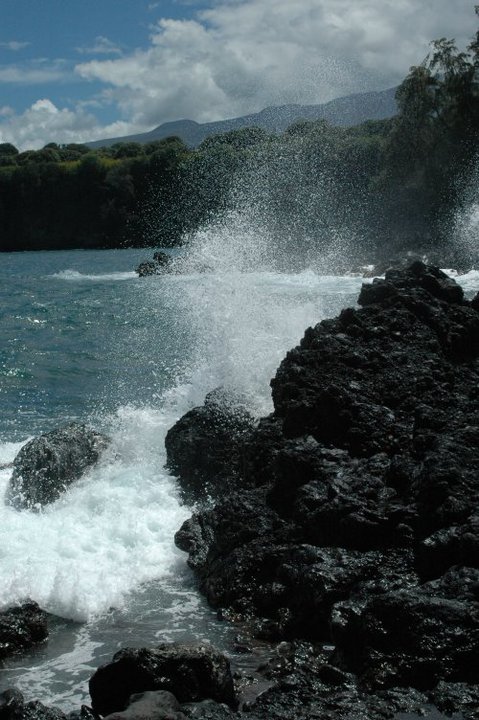 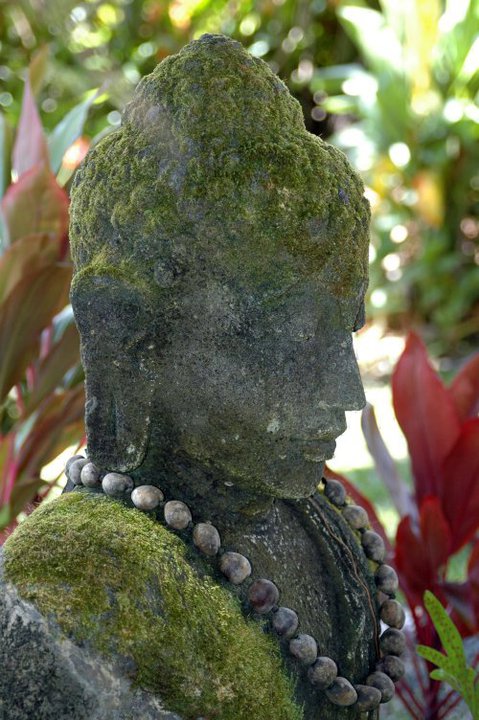 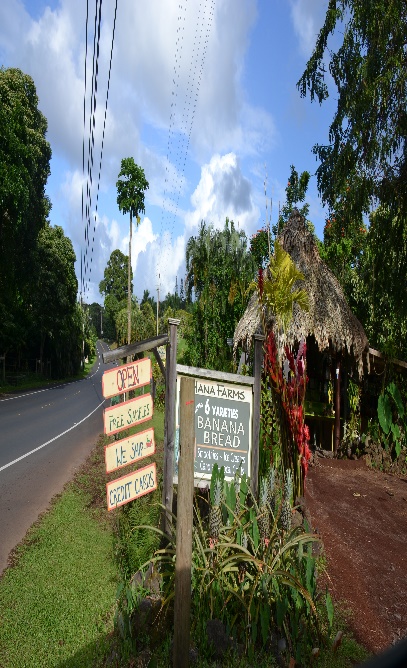 
You can drive the road to Hana yourself, or take a tour in a van. It is a long and difficult drive on a narrow winding mountain road. If you prefer to have a tour van take you, you can sign up for a tour. Whether on your own or on a tour, you will see the gorgeous scenery of the rainforest, including many beautiful waterfalls of various shapes and sizes along the mountainsides. If you drive yourself, leave early (7 A.M) and take a picnic lunch. Allow six hours to get to Hana (with stops to see scenery), and three hours to return (without stops). It's 72 miles from the condo; the hard part (the Hana Road) has 617 curves and 56 one-lane bridges. If you are prone to motion sickness, do not read (not even the map) in your car or tour van. If you drive to Hana (rather than taking a van tour), be sure to take along the "Hana CD Guide. This is an audio CD that tells you what to see along the way. You play the CD in your car while you drive to Hana. You will see twice as many wonderful sights if you take this guide recording along plus the narrators are pretty entertaining.
Paia is the last town that you will pass before your make your journey to Hana. It is a great place to eat breakfast, grab some cofee or pick up a Hana picnic boxed lunch. Our favorite place is the one on the left, next to the bike shop. It is also a good idea to stop and use the restroom here as there are few restrooms along the rest of the route. At mile marker 2, Twin falls is the first waterfalls along the Road to Hana with easy access.  There is a farm stand selling yummy smoothies and there will be a bunch of parked cars. The hike to see Twin Falls is unique and beautiful. These picturesque waterfalls offer a large area to swim at. Consider sticking to the closest falls along the path (lower falls) in order to save time on your trip and be really careful of flash floods! From the bluff, Ho'okipa( at mile marker 9) is a great spot to stop and watch some of the best surfing in Maui. In the winter, the waves can get pretty massive here. Maui is Mecca to windsurfers and Kiteboarders due to consistent wind. DO NOT SURF HERE unless you are very experienced and are able to go with a local. At mile marker 9.5 there is Waikamoi Ridge Trial which has 2 hiking loops.One takes about 10 minutes and the other takes about half an hour. Waikamoi Trail can sometimes be muddy, but it's a pretty hike through the trees.Remember the beauty of the road to Hana is the route itself, not the destination. Make sure you stop to enjoy the scenery and take lots of photos! The Garden of Eden is a beautiful place to stop for a picnic and enjoy your boxed lunch.  It’s located at mile marker 10.5. They are open 8 am-3 pm and the entrance fee of $15 dollars per person. It's worth paying to enjoy walking the grounds, which are immaculately kept up and offer all kinds of photo opportunities. Here you can see and 100 year-old mango tree, bamboo, ocean views and Puohokamoa Falls. You may recognize some of the views here as they were featured in Jurassic park!At mile marker 12 is Kaumahina state waside park.  There is a beautifual view of the North coast plus real bathrooms, which are a rarity on the road to Hana.  There are also hiking trails through the forest.On the way to Hana, just past Mile Marker 16, turn left at the sign to Keanae, for close-up views of waves on lava rocks. Stop near the end of that peninsula to pick up a couple loaves of the world’s best banana bread, at the Keanae Landing Fruit Stand.At mile marker 19 you will find Upper Waikani Falls AKA 3 Bears, there's enough room for 2-3 cars, but it's a no parking zone. Once a few cars park, 6-7 more park behind it and take up most of the road becoming a hazard. There is, however, a turnout further up the road where you can park and walk down. The walk is a little hairy because there isn't a path.At mile marker 22 is Pua’a Kaa State Park. This rest stop offers a quick hike to a waterfall and a freshwater pool as well as bathrooms and picnic area. A great place to stretch your legs and get a quick swim.At mile marker 29 is Nahiku MarketPlace. This is a fun spot to pick up some gifts and have a great meal. They have some of the better kalua pork tacos we've ever had.At around the 31 mile marker, you'll need to turn left on 'Ula'ino Road. Less than a 1/2 a mile on the left, there is a massive lava tube. Also, they have a garden maze that's fun to cruise through. Drive a bit further and on the right you'll see the National Tropical Botanical Gardens. They have the only accessible view of Pi'ilanihale Heiau, which is the largest Temple in Hawaii. Despite its size, Hana is packed with plenty to do. Snorkel at the breathtaking black sand beach of Waianapanapa State Park, or swing by Hale Piilani, which is the state’s biggest temple. Bring the kids for a day of swimming and layin’ low at Hana Beach Park.If you have extra time, you can drive another 40 minutes beyond Hana to the beautiful Pools of Ohe’o, also called Ohe’o Gulch and Palikea Stream. (This area was formerly called the Seven Sacred Pools). There are several lovely waterfalls cascading into the series of natural pools, working their way down the mountain slope.  Our favorite thing to do is the hike up alongside the pools to the top.  There is a beautiful bamboo forests along the way.  It is approximately 2 hours round trip.  
A little further beyond here is Charles Lindbergh’s grave at Palapalo Hoomau Church, but it is not visible from the road and is bit difficult to find. Haleakala National ParkHaleakala (elevation 10,023 feet) is the mountain that makes up the entire east half of Maui. The crater at the top of this volcano is one of Maui’s most incredible sights. The view at the top of Haleakala is beautiful at any time of the day, so you don’t have to go only at sunrise but this is when most people go. You'll see the multicolored volcano crater (that last erupted in 1790) and the views of Maui's central valley. It is much colder at this elevation than at the beach, so bring a jacket.Park admission is $10 per car.  Keep your receipt as you can use this to park at the bamboo forest too! Free ranger nature talks in the summit building are offered. The crater is seven and a half miles long, two and a half miles wide and 3000 feet deep. You will look down on the clouds, and see the "Big Island" of Hawaii in the distance across the ocean. (The left mountain is Mauna Kea 80 miles away, and the right mountain is Mauna Loa 100 miles away). We recommend leaving the condo by 4 a.m. It takes almost two hours to get there.  Due to its popularity, you now need a reservation to see sunrise. For more info, go to https://www.recreation.gov/tourParkDetail.do?contractCode=NRSO&parkId=147940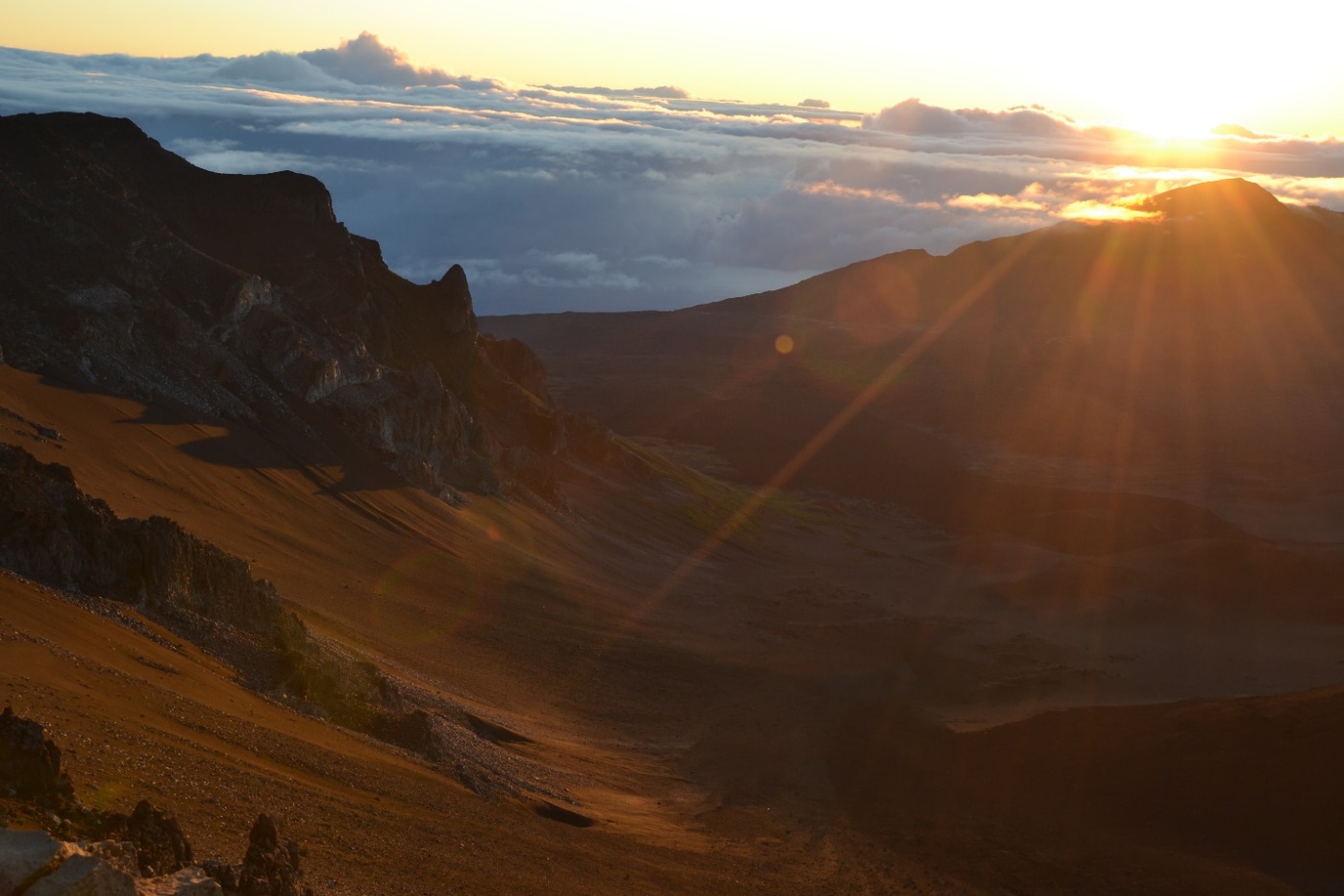 Botanical GardensKepaniwai Heritage Gardens Park Bring the whole family to Kepaniwai Heritage Gardens Park to learn about the island’s cultural and ethnic heritage. As you move through the park you’ll see a traditional Hawaiian hale, a New England-style missionary home, Japanese gardens with stone pagodas, a Filipino farmer’s hut and a Chinese pavillion with a statue of Sun Yat-sen, a revolutionary hero.You and your family can enjoy a lovely meal together in the park’s picnic area surrounded by natural beauty. The park also features the Hawaii Nature Center, where kids can experience exhibits geared toward them. The center also offers two-hour rainforest walks. Arts, Cultural Centers, MuseumsWhalers Village Museum For a top-notch Humpback Whale education, stop at the Whalers Village Museum. Volunteers here can answer any questions about the animals. The 40-foot sperm whale skeleton located near the entrance is sure to impress, and it sets the scene for a trip inside in the museum. Learn about the history of whaling on the island and check out collection of harpoons, tools, sea chests, sailor journals and ship logs. Take a self-guided audio tour in many different languages as you look at artifacts, photo murals, movies and graphics depicting the life of sailors. You can even see a scale model of a whaling ship with an exact replica of the living quarters of a 25-member whaling crew. Maui Arts and Cultural Center To get a taste of Maui’s culture, head to the Maui Arts and Culture Center, a performing arts complex. Check out live music, an art exhibit or a variety of other events that celebrate creativity in its theaters, outdoor performance space, gallery concert stage and courtyard with bistro dining and food and beverage bars. Maui Ocean Center (Aquarium) 192 Ma'alaea Rd, Wailuku (808) 270-7000http://www.mauioceancenter.com Wine TastingTedeschi Vineyards (808)878-6058 www.mauiwine.comFree tour of Maui's only winery and free wine tasting in Upcountry. Local Golfing5 minute driveElleair Maui Golf Club (808) 874-077718 holes, par 71, 6801 yards. All prices per person and include golf cart rental.
1345 Piilani Highway, Kihei, HI 9675310-15 minute driveMakena Golf Course 5400 Makena Alanui, Wailea-Makena (808)891-402418 holes, par 72, 7017 yards. All prices per person and include golf cart rental.Wailea Emerald & Gold Golf Club 100 Wailea Golf Club Drive, Wailea (808) 875-7450
18 holes, par 72, 6825 yards & 7078 yards. All prices per person and include golf cart rental.Wailea Old Blue Golf Course 120 Kaukahi Street, Wailea (808) 879-2530
18 holes, par 72, 6765 yards. All prices per person and include golf cart rental.35 minute drivePukalani Country Club 360 Pukalani Street, Pukalani (808) 572-131418 holes, par 72, 6882 yards. All prices per person and include golf cart rental.45 minute driveRoyal Kaanapali Golf Course If you like to hit a round of golf, don’t miss the world-class courses at Royal Kaanapali, designed by Robert Trent Jones Sr., and Kaanapali Kai. Both offer pristine fairways and Bermuda grass on the greens, yet the 18th on the Royal can be a real doozy. Royal is often referred to as the Tournament Course, since it hosted the LPGA and Senior Tours during the 1980s. ShoppingNatural Food Markets 
Stores in KiheiHawaiian Moons Natural Foods 2411 S Kihei Rd Ste B1, Kihei · (808) 875-4356Safeway 277 Piikea Ave, Kihei · (808) 891-9120
Turn Right on Kihei Rd. Turn right on Piikea Ave.Foodland 1881 S Kihei Rd, Kihei · (808) 879-9350Open 24 hours. Times Supermarket: 1310 S Kihei Rd, Kihei · (808) 879-5871Short Drive. Turn Right on Kihei Rd. It will be on your left.Others Natural Food Markets around the islandMana Foods: 49 Baldwin Avenue, Paia.  This is one of our favorite grocery stores to shop!Down to Earth: KahuluiWhole Foods Market: KahuluiFoodland: Pukalani, Lahaina, KahuluiPukalani Superette: PukalaniFoodland Farms: LahainaHaiku Grocery: HaikuRodeo General Store: MakawaoCash n Carry Warehouse: KahuluiAina Gourmet: LahainaTimes Supermarket:  LahainaSafeway: Kahului, LahainaFarmers Markets (Fruit and Vegetable Stands)Rowena’s Farmers MarketLocated at the end of Kupuna St towards the beach During certain days of the week, there are other farmers that also sell their fruit and vegetables here.  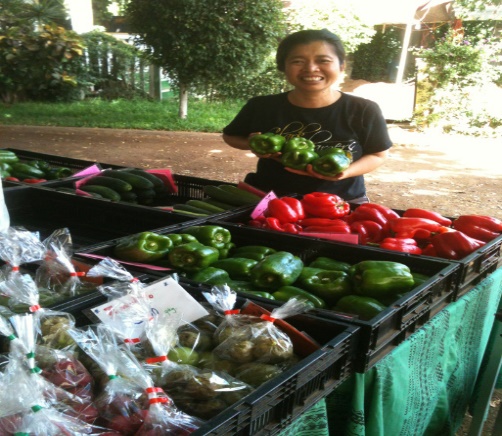 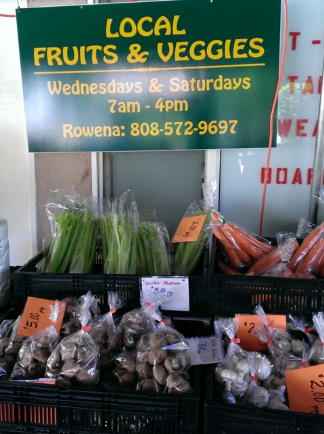 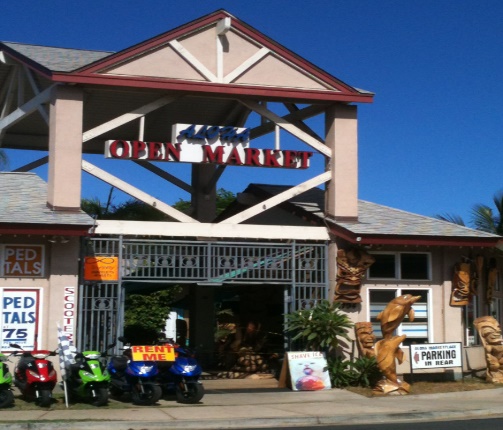 South Maui (Kihei-Wailea side):Farmers' Market of Maui-Kihei 61 Kihei Rd, KiheiMonday thru Friday, 8 am -4pm
Lipoa Street Farmers Market 95 Lipoa St, KiheiSaturdays 8 am-12 noon
West Maui (Lahaina-Kaanapali-Kapalua side):
Farmers' Market of Maui-Honokowai 3636 Lower Honoapiilani Rd, HonokowaiMonday Wednesday Friday, 7am-11am
Central Maui and Upcountry (Kahului-Wailea and Kula areas):
Maui Swap Meet Maui College in KahuluiSaturdays, 7am-1pm (A favorite of ours)
Kula Country Farms Kula Hwy at Kekaulike
Saturdays & Sundays, 11am-4pm
Upcountry Farmer's Market 55 Kiopaa in PukalaniSaturdays, 7am-12 pmServicesKihei Barber Shop (808) 874-3994SouvenirsKihei Kalama Village is across Kalama Park. This is a nice place to shop for souvenirs such as fossilized sharks teeth and fresh leis. With a bit of a "bizarre" feel to it, the Kihei Kalama Village shopping complex is one of the best arts and crafts locations on the island of Maui. While some of the items for sale can be found in other stores, generally the prices here will be much cheaper. Open 10 am to 7:30 pm.Places with free printing (For boarding passes etc)Maui Banyan front lobby- There is a computer for guests use. Café La Plage  (in front of Kamaole Beach I) 2395 S. Kihei Road #115 Kihei  (808) 875-7668http://cafe-maui.com/
Located in Dolphin Plaza across from Kama’ole Beach Park One
 The UPS Store 1215 S. Kihei Road STE O KIHEI, HI 96753 (808) 874-5556 Monday – Friday 8:00 am - 6:00 pmSaturday 9:00 am - 5:00 pmSunday ClosedBus:
Line 10, stop at Kamaole Beach I‎
Click for bus schedulesStores at Kihei Kalama VillageNightlife		Return to table of contentsLuau’s (close by)There are many luaus to choose in Maui. The closest are in Wailea. Te Au Moana Luau 3700 Wailea Alanui, Wailea 877-827-2740; http://www.teaumoana.com/Wailea Beach Marriot Resort and Spa, The Grand Luau at Honuaula 3850 Wailea Alanui, Wailea 808-875-1234The Grand WaileaLuau’s  (Further out-45 minute drive)Old Lahaina Luau 1251 Front St, Lahaina (808) 667-1998You can’t leave Maui without experiencing a traditional Hawaiian luau like the Old Lahaina Luau. You’re sure to feel the Hawaiian values of hookipa (hospitality) and pookela (excellence) as you enjoy a delicious fire-roasted feast.  Reservation required.
Feast at Lele 505 Front St Ste 114, Lahaina (808) 667-5353Offers a small, intimate up-scale luau in south Lahaina primarily attended by couples. Food is served table side instead of a buffet. 
Royal Lahaina Luau 2780 Keka’a Drive, Ka’anapali, West Maui (866) 482 9775Oceanfront Luau Gardens at Royal Lahaina Resort 
Wailele Luau-Wailele Polnesian Luau 2365 Kaanapali Pkwy, Lahaina (866) 482 9775The Westin Maui Resort & Spa
Maui Nui Luau at Black Rock, 2605 Kaanapali Pkwy, Lahaina (808) 661-0031Sheraton Maui Resort & Spa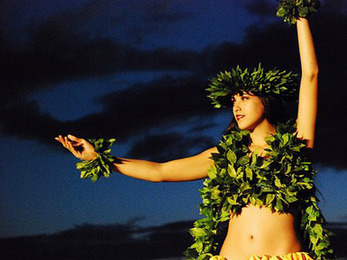 Live Music
Kihei is one of the livelier areas of Maui. There’s plenty happening when the sun goes down.  The most popular spot for locals and tourists is nicknamed Triangle. Eight bars can be accessed in one area.Life’s a Beach stands in front and offers nightly entertainment including pool table, bar food, a full bar and draft specials. 
Ambrosia Martini Lounge the smallest venue also with nightly entertainment and an outside bathroom (key needed). 
Kahale’s Beach Club is a little more laid back, less expensive, and more frequented by locals.  The live music is usually a band playing Hawaiian music, and they serve a limited selection of appetizers and burgers. 
Dog and Duck Irish Pub select entertainment with participating game nights, live music and inside and outside service. 
The Tiki Lounge fills up on the weekends with its house music, DJ's and local bands. Small bar area with better seating outside with waitress service.Restaurants		Return to table of contents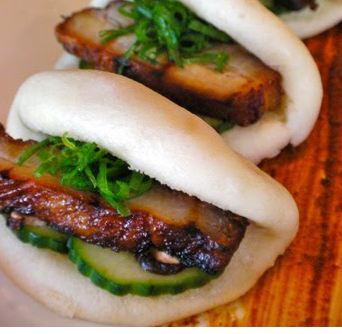 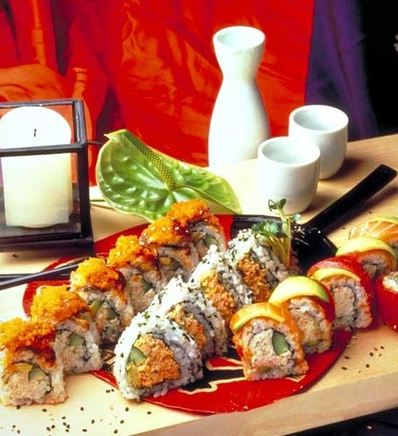 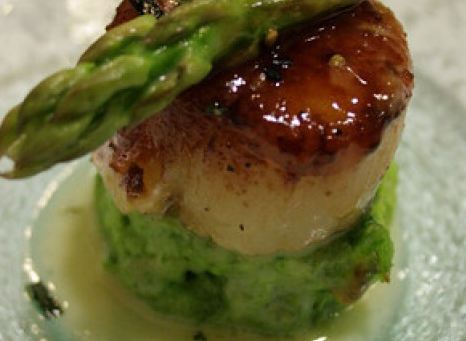 Local Dining OpportunitiesWithin walking distance:Freds Mexican Café Complex -2511 S Kihei RdFred's Mexican Cafe  (808) 891-8600 fredsmexicancafe.com Amazingly tender fajitas with a beautiful sunset view. Also serves breakfast!Moose McGillycuddy's (808) 891-8600 Relaxed outfit with a lanai & ocean views featuring a big menu of pub grub plus happy hour specials.Kamole Shopping Center -2463 S Kihei Rd Coconut's Fish Cafe  (808) 875-9979 http://coconutsfishcafe.com Delicious fish tacos! Their mango salsa is to die for!  These wonderful fish tacos are also gluten-free.  The Cinnamon Roll Place Made from scratch cinnamon rolls, scones and banana breadKihai Aloha Ice cream- 808-879-0189Rainbow Mall-2439 S. Kihei RdCafé O’Lei: (808) 891-1368 http://www.cafeoleirestaurants.com/ Maui Thai (808) 874-5605 http://www.mauithaibistro.com/ Thai, Asian, Fusion / EclecticDa Kitchen Express Breakfasts, fish tempura, teriyaki beef & a signature chicken katsu in a simple, casual space.S&Q's Coffee and Shave Ice Shack (808) 344-6598 Fresh made waffles, breakfast sandwiches and of course shaved ice and coffeeBeachsideSarento's On the Beach 2980 S Kihei Rd, Kihei (808) 875-7555 http://sarentosonthebeach.com/ Fine dining on the beach5 Palms Restaurant 2960 S Kihei Rd  (808) 879-2607 Oceanside eatery & patio for crab cakes, sushi, BBQ ribs & cocktails in a polished, open-air space.Dolphin plaza- 2395 S Kihei RdMaui Fish'n Chips 2395 S Kihei Rd #110 (808) 757-8708 http://www.mauifnc.com/Serving Fish and chips and TeryakiCafe @ La Plage 2395 S Kihei Rd (808) 875-7668  http://www.cafealaplage.com/   Cozy Internet cafe in an oceanside strip-mall featuring sandwiches, bagels & soups, plus free WiFi.Koiso Sushi Bar 808-875-8258Yummy sushi served in a small location. Reservations needed as they are normally booked out at least a week.Maui Tacos 2411 S Kihei Rd, Kihei (808) 879-5005 http://mauitacos.com/ Chain restaurant with good cheap tacosFood trucks on Alanui Ke’ali’iAloha Thai Fusion  (808) 268-7018 Food truck serving Asian fusionKinaole Grill Food Truck-  (808) 280-9048 Food truck serving grilled shrimp, seared ahi and delicious lilikoi cheesecakeA little further out (10 minute drive):Shaka Plaza Complex1770 S. Kihei Rd (intersection of Kupuna St. & Kihei Rd)Shaka Pizza (808) 874-0331 http://www.shakapizza.com/ Memphis Belle Coffee (808) 868-4091 http://www.memphisbellecoffee.com/ 
Kukui Mall 1819 South Kihei RdStarbucks (808) 891-0903 http://www.starbucks.com/ Stewz Maui Burgers (also known as Stewart’s Burger) (808) 879-0497 http://stewzmauiburgers.com/.  This burger place is fantastic!  
Thailand Cuisine (808) 875-0839 http://www.thaliandcuisinemaui.net/ Tutti Frutti (808) 891-8098 http://www.tuttifruttimaui.com/ Momma Ribs & Rotisserie (808) 875-7755 http://mamasribsmaui.com.  This is more of a take-out place. Pita Paradise 34 Wailea Ike Dr, Kihei,808-875-7679 http://www.pitaparadisehawaii.com/ Mediterranean and Vegetarian menu. Try the baklava ice cream.
Monkeypod Kitchen 10 Wailea Gateway Pl,Kihei (808) 891-2322 monkeypodkitchen.com Monkeypod Kitchen by Merriman is a place where foodies, beer lovers, and families escape the stresses of their day-to-day lives by enjoying an ice-cold beer and a great mealKihei Town Center 1881 South Kihei Rd (near Foodland)Sansei Seafood Suite 116 (808) 879-0004 http://www.sanseihawaii.comSushi restaurant featuring lots of specialty rolls. They usually offer 50% off between 5-6 on Sunday and Monday (Get there early as there is always a line) and after 10 pm- Call for details. Cuatro Restaurant Suite 3 (808) 879-1110 http://www.cuatro808.com/ Asian\Latin fusion. One of the top restaurants on tripadvisor in Kihei They offer 20% off if eating before 6 pm and their food is delicious. If you want wine or beer, you will need to bring your own bottle.  They charge a $7 corkage fee. The ahi nachos and the pupu steak are our favorites.  Reservations recommended.Kihei Kalama Village 1913 – 1945 South Kihei RdThree's Bar and Grill 1945 S Kihei Road, Kihei (808) 879-3133 http://threesbarandgrill.com/Try the Macadamia nut encrusted chicken breast. Best happy hour on Maui. $3 drinks and half price appetizers.  Live music on the deck.Paia Fish Market (808)-874-8888 https://paiafishmarket.com/ Great seafood!The Dog and Duck Irish Pub (808) 875-9699
Fat Daddy’s Smokehouse BBQ (808) 879-8711 http://www.fatdaddysmaui.com/ South Shore Tiki Lounge (808)-874-6444 http://www.southshoretikilounge.com/ Cheap drinks and fun atmosphereWhat Ales You (808)-214-6581 http://whatalesyoumaui.com/  Gastropub featuring craft beers, pork tacos, burgers and live music.Horhitos Taqueria (808) 298-5670.  Taco truck with cheap fish tacos. Kihei Caffe (808) 879 2230 http://www.kiheicaffe.netPopular restaurant for breakfast. There is almost always a line in the morning after 8am.  Lava Java Coffee Roasters  (808) 879-1919 http://lavajavamaui.com/Wonderful coffee and fresh pastries. Pupu Lounge Seafood & Grill Suite D (808) 875-4111Rita’s Finest Steak & Fish House (808) 214-5788 http://www.ritasmaui.comA little further out (20 -45 minute drive)Star Noodle 1285 Front St, Lahaina (808) 667-5400 http://www.starnoodle.comOur favorite restaurant in Lahaina. The food is reasonably priced and delicious.Mala Ocean Tavern: 1307 Front St, Lahaina (808) 667-9394 http://www.malaoceantavern.comBeautiful location, right on the water. Their ahi bruschetta is absolutely delicious. Reservations recommended, try to get out on the deck if you can.Tin Roof Maui 360 Papa Pl y, Kahului (808) 868-0753 http://www.tinroofmaui.com/  TINROOF is a new generation mom & pop shop, owned by Internationally recognized Chef Sheldon Simeon & his wife, Janice.Food Truck across from Costco in KahuluiAn amazing diversity of great flavors and island style favorites... fresh fish, plate lunches, noodles, chicken, shrimps, tacos, curry, fries, sushi, coffee, cold drinks and so much more. There's a nice big shady area with lots of picnic tables and trash/recycling cans, and room for everyone.  Buy your lunch and find a spot to sit.Most days you'll have a selection of 6 or more food vendors including:Thai Mee UpKalei’s Lunch box- the brussel sprouts are so goodWayne’s SushiLike Poke -Amazing Poke featured on Diners Drive Ins and DivesMo’Ono HawaiiMaui 8 Wonder Tacos- delicious tacosLeave room for Dessert
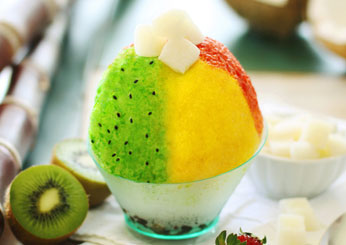 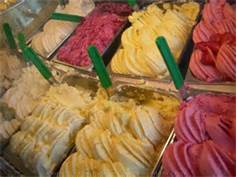 Local Boy Snack Shop (808) 344-9779 http://www.localboysshaveice.com/ Located in the front of the International Open Air Market place.  Wonderful shave ice!Ululanis 61 S Kihei Rd, Kihei http://ululanisshaveice.com/A must try when visiting the island. Not all shaved ice is created equal.Ono Gelato 1280 South Kihei Rd, #101A, Kihei (808) 495-0287The coconut gelato is my personal favorite!Leoda’s Kitchen and Pie shop 820 Olowalu Village Rd., Lahaina (808) 662-3600(On the way to Lahaina) Fresh made mini pies made daily. 808 Clothing Co. (808) 891-8388 www.808clothing.comAloha Essence of Maui (808) 879-3004Beach Bumz (808) 875-8751Blue Diamond Arts Clementine's (808) 875-4449Da Beach House (808) 891-1234: www.dabeachhousemaui.comHJM Gift Shop (808) 574-8483Honu Maui's Gift Store (808) 891-8091Island Chong Fashion (808) 879-3093Ipo Boutique (808) 879-3733Jade's Aloha Souvenirs: (808) 875-9585Kai Jewelry (808) 879-1331KeilanaKihei Creations (808) 891-0798Kontiki (808) 891-0005The Love Shack Maui (808) 875-0303www.loveshackmaui.comMahina (808) 879-3453 www.mahinamaui.comMaui Aloha Wear (808) 874-8972Maui Envy (808) 875-7007Maui Pearl (808) 891-0798Namuu Wraps (808) 875-0606Nani Pacifica (808) 281-6040Omar's Art & Crafts, Bead & Gift Shop (808) 891-0003Seasteps (808) 875-8434Serendipity (808) 874-8471: www.serendipitymaui.com Shari's Island Wear & Gifts (808) 891-2505Sun Shop (808) 875-8463Tutu's Pantry (808) 874-6400 www.tutuspantry.comY & J Gifts (808) 891-0990